Forma i tryb konsultacjiKonsultacje przeprowadzone były w następujących formach:Spotkania otwartego z interesariuszami rewitalizacji, umożliwiającego wyrażenie uwag, opinii i propozycji do Projektu Uchwały Rady Gminy Uścimów w sprawie wyznaczenia obszaru zdegradowanego i obszaru rewitalizacji. Spotkanie odbyło się 
w dniu 02.06.2023 r. o godzinie 15.00 w siedzibie Centrum Kultury w Starym Uścimowie.Zbierania uwag ustnych do protokołu w dniach od 19.05.2023 r. do 19.06.2023 r. Osobiście w godzinach pracy Urzędu Gminy tj. 7:30-15:30 lub telefonicznie pod nr telefonu 81 852 30 26.Zbierania uwag w postaci elektronicznej lub papierowej, w tym za pomocą środków komunikacji elektronicznej, w szczególności poczty elektronicznej poprzez wypełnienie formularza zamieszczonego na stronie internetowej Urzędu Gminy Uścimów oraz 
w Biuletynie Informacji Publicznej Gminy Uścimów w terminie od dnia 19.05.2023 r. do dnia 19.06.2023 r. Wypełniony formularz można dostarczyć: drogą elektroniczną na adres: sekretariat@uscimow.org.pl, drogą korespondencyjną na adres: Stary Uścimów 37, 21-109 Stary Uścimów lub osobiście do Urzędu Gminy UścimówBadania ankietowego dotyczącego opinii na temat proponowanych granic obszaru zdegradowanego i obszaru rewitalizacji oraz zaproponowanych w uchwale rozwiązań. Ankieta dostępna była  na stronie internetowej Urzędu Gminy Uścimów oraz 
w BiuletynieInformacji Publicznej Gminy Uścimów 19.05.2023 r.Projekt uchwały w sprawie wyznaczenia obszaru zdegradowanego i obszaru rewitalizacji wraz z mapą przedstawiającą proponowane granice obszaru zdegradowanego i obszaru rewitalizacji, diagnozą służącą wyznaczeniu obszaru zdegradowanego i obszaru rewitalizacjina terenie Gminy Uścimów oraz formularz konsultacyjny udostępnione zostały od dnia 19.05.2023 r.Można było zapoznać się z nimi:w Biuletynie Informacji Publicznej Urzędu Gminy Uścimówna stronie internetowej Urzędu Gminy UścimówInformacja o rozpoczęciu konsultacji społecznych została  podana do publicznej wiadomości:w Biuletynie Informacji Publicznej na stronie: https://uguscimow.bip.lubelskie.pl/index.php?id=381na stronie internetowej Urzędu Gminy Uścimówna tablicach ogłoszeń znajdujących się na terenie gminy Uścimów 
Materiały podlegające konsultacjom:Projekt uchwały Rady Gminy Uścimów w sprawie wyznaczenia obszaru zdegradowanego i obszaru rewitalizacji,Mapa określająca granice obszaru zdegradowanego i obszaru rewitalizacji.Pozostałe materiały:Diagnoza na potrzeby wyznaczenia obszaru zdegradowanego i obszaru rewitalizacji na terenie Gminy UścimówNie były rozpatrywane uwagi, opinie i propozycje:z datą wpływu przed dniem 18.05.2023.r. oraz po dniu 19.06.2023 r., niepodpisane imieniem i nazwiskiem,przesłane w formie innej niż na formularzu konsultacyjnym (z wyjątkiem uwag ustnych bądź propozycji i opinii zgłoszonych w trakcie otwartego spotkania z interesariuszami rewitalizacji).Przebieg konsultacji3.1. Spotkanie otwarte z interesariuszami rewitalizacjiSpotkanie odbyło się w dniu 02.06.2023 r. o godzinie 15.00 w siedzibie Centrum Kultury 
w Starym Uścimowie.W spotkaniu wzięło udział  6 osób.W trakcie spotkania konsultacyjnego przedstawiono i omówiono między innymi następujące kwestie:Projekt uchwały Rady Gminy Uścimów w sprawie wyznaczenia obszaru zdegradowanego i obszaru rewitalizacji,Mapę określająca granice obszaru zdegradowanego i obszaru rewitalizacji,Planu wdrożenia GPR Gminy Uścimów,Ogólne informacje dotyczące obszarów zdegradowanych oraz rewitalizacji,Metodologię wyznaczania obszaru zdegradowanego i rewitalizacji, Przedstawiono podział gminy na jednostki referencyjne,Omówiono przeprowadzoną diagnozę z podziałem na strefę społeczną, gospodarczą, środowiskową, przestrzenno-funkcjonalną oraz techniczną,Przedstawiono wyznaczony obszar zdegradowany,Przedstawiono wyznaczony obszar rewitalizacji,W trakcie spotkania omówiono wstępnie możliwości realizacji przyszłych projektów oraz kwestie możliwości pozyskania finansowania.Po prezentacji w czasie każdego spotkania był czas na pytania i odpowiedzi.Na koniec spotkania odbyła się dyskusja z mieszkańcami gminy, którzy wyrażali swoje opinie i spostrzeżenia.W trakcie spotkania konsultacyjnego mieszkańcy zgłaszali poniższe uwagi:Pytanie dotyczące opłat podatkowych w nawiązaniu z przyjęciem GPR-u. Z czym one będą się wiązały.Pytanie  co chcemy robić na obszarze Starego Uścimowa? Jakie projekty realizować?Na wszystkie powyższe pytania i wątpliwości odpowiadali przedstawiciele gminy wskazując, że przyjęcie GPRu  nie oznacza automatycznie zmiany stawek podatkowych na terenie rewitalizowanym oraz opisując konkretne inicjatywy, które gmina zamierza przeprowadzić na obszarach rewitalizacji wraz z partnerami społecznymi.Dodatkowe informacje/wyjaśnienia: Dotyczące ustawy z dnia 12 stycznia 1991 r. 
o  podatkach i opłatach lokalnych: Art. 5. 1. Rada gminy, w drodze uchwały, określa wysokość stawek podatku od nieruchomości, z tym że stawki nie mogą przekroczyć rocznie: d) niezabudowanych objętych obszarem rewitalizacji, o którym mowa w ustawie z dnia 9 października 2015 r. o rewitalizacji (Dz. U. 
z 2021 r. poz. 485), i położonych na terenach, dla których miejscowy plan zagospodarowania przestrzennego przewiduje przeznaczenie pod zabudowę mieszkaniową, usługową albo zabudowę o przeznaczeniu mieszanym obejmującym wyłącznie te rodzaje zabudowy, jeżeli od dnia wejścia w życie tego planu w odniesieniu do tych gruntów upłynął okres 4 lat, a w tym czasie nie zakończono budowy zgodnie z przepisami prawa budowlanego — 3 zł ^ od 1 m2 powierzchni; Należy podkreślić, że wysokość opłat ustanawia Rada gminy, ustawa określa tylko górną granicę takich opłat. Jeżeli będzie taka wola Rady opłaty mogą pozostać na dotychczasowym poziomie. Najwcześniej takie opłaty mogą pojawić się za 4 lata po uchwaleniu obszarów rewitalizacji, w tym czasie obszar zdegradowany i obszar rewitalizacji może ulec zmianie.Ogólne konkluzje były pozytywne, a według obecnych mieszkańców przedstawiona diagnoza wyznaczającą obszar zdegradowany i rewitalizacji w dużym stopniu pokrywa się 
z rzeczywistością, którą obserwują. 3.2.Zbieranie uwag ustnych do protokołuJedną z form konsultacji była możliwość zgłaszania uwag w Urzędzie Gminy w postaci uwag ustnych w dniach od 19.05.2023 r. do 19.06.2023 r. osobiście w godzinach pracy Urzędu Gminy tj. 7:30-15:30 lub telefonicznie pod nr telefonu 81 852 30 26.W trakcie konsultacji ustnych odbyło się kilka spotkań z mieszkańcami, które skończyły się na rozmowach, wyjaśnieniach oraz przybliżeniu tematyki obszarów zdegradowanych, rewitalizacji, jak i samego programu rewitalizacji.Ostatecznie mieszkańcy nie zgłosili żadnych uwag ustnych dotyczących konsultowanych dokumentów.3.3.Zbieranie uwag w postaci elektronicznej lub papierowejUwagi można było zgłaszać w tym za pomocą środków komunikacji elektronicznej, 
w szczególności poczty elektronicznej poprzez wypełnienie formularza zamieszczonego na stronie internetowej Urzędu Gminy Uścimów oraz  w Biuletynie Informacji Publicznej Gminy Uścimów w terminie od dnia 19.05.2023 r. do dnia 19.06.2023 r. Wypełniony formularz można było dostarczyć: drogą elektroniczną na adres: sekretariat@uscimow.org.pl, drogą korespondencyjną na adres: Stary Uścimów 37, 21-109 Stary Uścimów lub osobiście do Urzędu Gminy Uścimów.W trakcie trwania konsultacji społecznych  wpłynął jeden formularz. Zestawienie uwag zgłoszony na etapie konsultacji społecznych w formularzach:3.4.Badanie ankietowego dotyczącego opinii na temat proponowanych granic obszaru zdegradowanego i obszaru rewitalizacji oraz zaproponowanych w uchwale rozwiązań.Ankieta dostępna była  na stronie internetowej Urzędu Gminy Uścimów oraz w Biuletynie Informacji Publicznej Gminy Uścimów 19.05.2023 r.W trakcie trwania okresu konsultacji do urzędu wpłynęło 7 ankiet. Na 6 ankietach odpowiedzi na każde pytanie brzmiały "TAK". Na 1 ankiecie na pytanie odnośnie czy trafnie zostały wyznaczone granice obszarów  oraz czy na wskazanym z objęcia rewitalizacją obszarze zauważa się większe problemy związane z degradacją zabudowy padły odp. "NIE", na pozostałe pytania odpowiedzi "TAK". Każda z ankietowanym osób była mieszkańcem Gminy Uścimów i była w wieku, 22, 29, 31, 32, 54, 66 lat. Ankietę wypełniło 4 kobiety i 3 mężczyzn.3.5. PodsumowanieObszar zdegradowany i obszar rewitalizacji Gminy Uścimów wskazany w projekcie uchwały Rady Gminy Uścimów wyznaczony został w oparciu o szczegółowe dane statystyczne 
z zasobów instytucji publicznych Urzędu Gminy Uścimów, Ośrodka Pomocy Społecznej, Powiatowego Urzędu Pracy, a następnie ich analizę i szczegółową diagnozę zjawisk kryzysowych, jak i dane, stanowiące wynik uspołecznienia procesu powstawania Gminnego Programu Rewitalizacji uzgodnień z pracownikami Urzędu Gminy, spotkań konsultacyjnych oraz przeprowadzonego badania ankietowego mieszkańców obszaru rewitalizacji. Pozwoliło to na zdiagnozowanie kluczowych problemów w sferach społecznej, gospodarczej, technicznej i funkcjonalno-przestrzennej. Podsumowując obszar rewitalizacji stanowi obszar obejmujący część miejscowości: Uścimów Stary oraz Krasne zgodnie z oznaczeniem na załączniku graficznym. Na wskazanym powyżej obszarze rewitalizacji prowadzone będą działania rewitalizacyjne. Należy jednak podkreślić, że ustanowienie obszaru rewitalizacji nie oznacza, że na pozostałych terenach nie będą realizowane działania o charakterze rewitalizacyjnym. Poprzez inne źródła finansowania i programy gminne będą prowadzone dalsze działania związane z niwelowaniem zidentyfikowanych i zgłoszonych przez mieszkańców problemów społecznych oraz infrastrukturalnych. Będzie to dotyczyło przede wszystkim obszaru zdegradowanego Gminy Uścimów.Lp.Nazwa instytucji zgłaszającej uwagę / Imię i nazwisko osoby zgłaszającejTreść uwagiUzasadnienie zgłaszanej uwagiRozstrzygnięcie / WyjaśnieniaMariusz Zarzeczny zam. Krasne 186 AProśba o objęcie obszarem rewitalizacji działek o nr ewid. 1068/3,
1068/4 w miejscowości Krasne  Możliwość pozyskiwania środków zewnętrznych na rozwój działalności.Nieuwzględniono:Celem GPR jest ograniczenie lub całkowite powstrzymanie problemów społecznych zdiagnozowanych w obszarze rewitalizacji. Podstawowym kryterium do objęcia terenu obszarem zdegradowanym jest koncentracja negatywnych zjawisk społecznych. W GPR zamieszcza się działania inwestycyjne służące rozwiązywaniu zdiagnozowanych problemów społecznych. Zgodnie z zapisami Szczegółowego Opisu PriorytetówProgramu Fundusze Europejskie dla Lubelskiego 2021-2027, Działanie FELU.11.04 Rewitalizacja obszarów innych niż miejskie wsparcie ukierunkowane zostanie w szczególności na działania rewitalizacyjne odpowiadające na powyższe zdiagnozowane problemy społeczne. Rozwój działalności gospodarczej może być realizowany niezależnie od GPR, a środki na realizację tego typu zadań można pozyskać z innych źródeł.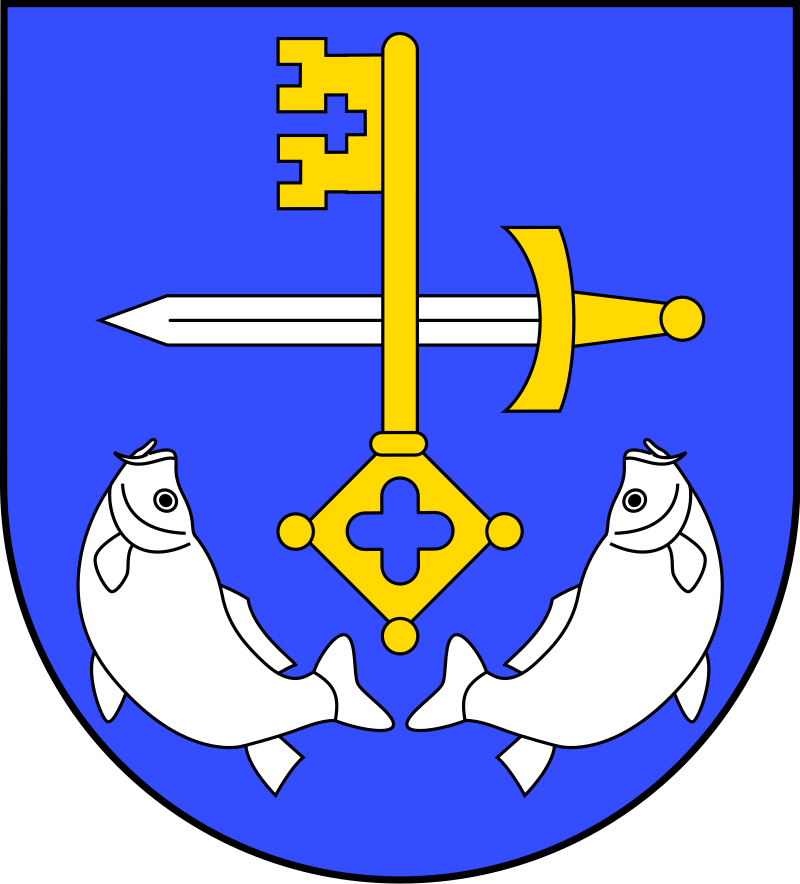 